نام مقاله:  شناسايي عوامل محوري در تدوين خط مشي مديريت منابع الكترونيكي براي كتابخانه هاي مركزي دانشگاه هاي دولتي ايران  نام نشريه:  فصلنامه كتابداري و اطلاع رساني (اين نشريه در www.isc.gov.ir نمايه مي شود)  شماره نشريه:  52 _ شماره چهارم-جلد 13 پديدآور:  زاهد بيگدلي، فريده عصاره، غلام رضا رجبي، فيروزه زارع فراشينديشناسايي عوامل محوري در تدوين خط‌مشي مديريت منابع الكترونيكي براي كتابخانه‌هاي مركزي دانشگاه‌هاي دولتي ايران*دكتر زاهد بيگدلي[1] دكتر فريده عصاره[2] دكتر غلامرضا رجبي[3] فيروزه زارع فراشبندي[4]چكيدههدف از پژوهش حاضر، تعيين مؤلفههاي اصلي و رئوس مطالب به منظور تدوين خطمشي مديريت منابع الكترونيكي براي كتابخانههاي مركزي دانشگاههاي دولتي ايران است. نوع پژوهش كيفي- كاربردي، و روش آن پيمايشي است. ابزار پژوهش، پرسشنامة محققساختهاي است كه بين مديران 112 كتابخانه مركزي وابسته به دانشگاههاي دولتي توزيع شده است. يافتهها نشان داد از نظر مديران مذكور، دست كم وجود 9 عامل در تدوين خطمشي مديريت منابع الكترونيكي براي كتابخانههاي مورد بررسي ضروري است و بايد در آن لحاظ شود. اين 9 عامل به ترتيب واريانس تبيين شده، عبارتند از: مسائل مربوط به دسترسي، مباحث فني و تخصصي، نيازسنجي از كاربران، بيان رسالت، هدفها و مسائل مالي، اجرا و بازنگري در خطمشي، مسائل مربوط به ديجيتالسازي، معيارهاي انتخاب منابع الكترونيكي، مقدمه و تعريفهاي مربوط به انواع منابع الكترونيكي، و نيروي انساني. از نتايج مهم اين پژوهش ميتوان به روابط دروني بين عوامل نهگانه اشاره كرد كه در مدلي عيني اين روابط و تأثيرگذاري دو جانبه آنها بر يكديگر ترسيم شده است. پيشنهاد ميشود تهيهكنندگان خطمشي مديريت منابع الكترونيكي در تدوين خطمشي به اين عوامل و تأثير و تأثر آنان بر همديگر به شكل خاص توجه كنند.كليدواژهها: مديريت منابع الكترونيكي، خطمشي، مجموعه‌سازي، كتابخانههاي مركزي دانشگاههاي ايران، خط مشي منابع الكترونيكي.مقدمهامروزه دگرگونيهاي بسياري در روشهاي توليد، انتقال و استفاده از دانش بشري رخ داده كه اهميت محملهاي سنّتي آن مانند كتاب چاپي، مجله و پيايندها را كمرنگتر كرده است. افزايش انتشارات الكترونيكي كه محملها و امكانات دسترسي ديگري به اطلاعات فراهم آورده، كتابخانهها را ناچار ميسازد به منظور گنجانيدن اين محصولات جديد در مجموعه خود، در الگوهاي مديريتي خويش بازنگري كنند (روستو[5]، 1995).با رواج روزافزون بازار فناوريهاي نوين و رسانههاي الكترونيكي، بازنگري در امر فراهمآوري و نقش واحدهاي سنّتي دستاندركار اين امر، اجتنابناپذير است. اكنون با توجه به جايگزيني رويكرد مفهوم دسترسي به اطلاعات به جاي مالكيت آن، نقش فراهمآوري و مديريت مجموعه در كتابخانهها تغيير كرده است. مشكلات خاص تهيه انتشارات الكترونيكي، دستيابي به اطلاعات موجود در شبكه‌هاي اطلاعاتي و استفادة كامل و مناسب از متخصصان امر فراهمآوري در محيطهاي جديد، از جمله مباحث نيازمند توجه در مديريت مجموعه كتابخانههاست (ويكري[6]، 1995). از سوي ديگر، مديريت صحيح منابع اطلاعاتي در كتابخانهها، در گرو تدوين سياست و خطمشي مجموعهگستري جامعي است كه همه رسانههاي اطّلاعاتي را پوشش دهد و ميان منابع چاپي و الكترونيكي تعادل برقرار نمايد. امروزه براي بسياري از كتابخانهها اين سؤال مطرح است كه آيا منابع الكترونيكي بايد جايگزين مواد سنّتي شوند؟ علاقهمندان به منابع الكترونيكي مزاياي متعددي مانند: سهولت انتقال[7]، امكان انتقال اطلاعات به صورت چندرسانهاي[8]، ارسال و دريافت فوري (بدون محدوديت مكاني)، تعدد نقاط دسترسي به محتواي منابع الكترونيكي بدون محدوديتهاي بازيابي اطلاعات در منابع چاپي، انتقالپذيري به پايگاههاي اطلاعاتي شخصي، كاهش هزينههاي صحافي، ذخيرهسازي و بازيابي اطلاعات از آنها براي منابع الكترونيكي قايل هستند (ليندن[9]، 1996). با وجود اين مزايا، روشهاي انتخاب و فراهمآوري مواد الكترونيكي هنوز به بررسي و آزمايش در محيطهاي گوناگون نياز دارد و به كارگيري معيارها و خطمشيهاي مشخّص براي انتخاب اين‌گونه مواد، نيازي است كه به شدّت احساس ميشود.تعيين اصولي براي انتخاب منابع الكترونيكي مانع حذف منابع كليدي در كتابخانه و تجمع نامتناسب اين منابع در كتابخانه مي‌شود. فايدۀ ديگر اين امر، دفاع كتابخانه از تخصيص بودجه و تعيين اولويتهاي مالي كتابخانه در برابر كساني است كه يا در مقابل فناوريهاي جديد مقاومت ميكنند و يا اعتقاد دارند بودجۀ منابع چاپي نبايد صرف منابع الكترونيكي شود، زيرا در آينده نزديك دانشگاه مجبور است بودجۀ جداگانهاي براي اين منابع در نظر گيرد.اكنون با رشد روز افزون منابع الكترونيكي اين سؤال به ذهن خطور ميكند كه سياستهاي كتابخانههاي دانشگاهي ايران دربارة اين گونه منابع، چگونه در خط‌مشي مجموعهگستري آنها منعكس ميشود؟ در حال حاضر، بسياري از كتابخانههاي دانشگاهي ايران نسبت به تهيه منابع الكترونيكي براي مجموعۀ خود دقت كافي به خرج مي‌دهند، اما به نظر ميرسد تهيۀ اين مواد هر چند ممكن است تابع الگويي نانوشته باشد، از اصولي مكتوب و داراي برنامهريزي پيروي نميكند. چنين به نظر ميرسد كه در كتابخانههاي دانشگاهي ايران، به لزوم داشتن خطمشي مجموعهگستري چنان كه بايد و شايد توجه نشده است (سينايي، 1376؛ زارعي، 1380؛ كوهي رستمي، 1386). تدوين يك خطمشي، نيازمند مطالعه، تفحّص، دقت و برنامهريزي است، حال آن كه با توجه به كمبود نيروي انساني در كتابخانههاي دانشگاهي از يك سو و آشنا نبودن برخي از مسئولان دانشگاه با وظايف و هدفهاي كتابخانه از سوي ديگر و دلايل عمدۀ ديگري همچون مشكلات اداري ـ مالي و مشكلات مديريتي (زارعي،1380) شاهد فقدان انگيزه يا اقدام در جهت تهيه و تدوين خطمشي براي كتابخانههاي دانشگاهي ايران هستيم. در چنين حالتي، چه بايد كرد؟ به نظر ميرسد در صورت نبود يك خطمشي اختصاصي مدوّن كه توسط هر كتابخانه تهيه شده باشد، بتوان از الگويي كلي و انعطاف‌پذير پيروي نمود. چنين الگويي ممكن است توسط يك سازمان ملّي مانند كتابخانۀ ملّي تهيه شود يا گروهي از كتابخانههاي دانشگاهي يا پژوهشي آن را تدوين نمايند و يا در نتيجۀ پژوهش تخصصي در حوزۀ كتابداري و اطلاعرساني، به دست آيد. در اين صورت، گروهي از كتابخانههاي دانشگاهي ميتوانند در عين پيروي از يك الگوي واحد، در موارد خاص و بسته به نياز خود، به تصميمگيريهاي متفاوت نيز اقدام كنند.با توجه به آنچه گفته شد، اين پژوهش بر آن است تا از طريق نظرسنجي از مديران فعلي كتابخانههاي مركزي دانشگاههاي دولتي ايران، در خصوص مؤلفههاي اصلي رايج در خطمشي‌هاي مديريت منابع الكترونيكي كتابخانههاي دانشگاهي جهان، عوامل و مؤلفههاي اصلي رايج در تدوين يك خطمشي مديريت منابع الكترونيكي براي كتابخانههاي دانشگاهي ايران را شناسايي كند و در اختيار اين كتابخانهها قرار دهد.اهميت و ضرورت چنين پژوهشي در دلايل ذيل نهفته است:1.    محقق در بررسي اوليۀ خود بر روي كتابخانههاي دانشگاههاي علوم پزشكي ايران دريافت كه اغلب آنان فاقد هرگونه خطمشي (مدوّن يا غيرمدوّن، چه در مجموعهسازي و چه به صورت كلي) هستند. براي مثال، «كوهيرستمي» (1386) در بررسي وضعيت خطمشي مجموعهگستري (غير از منابع الكترونيكي) در كتابخانههاي مركزي دانشگاههاي تحت پوشش وزارت علوم و وزارت بهداشت دريافت كه7/37% از كتابخانهها داراي خطمشي مكتوبمي‌باشند، 4/34% خط‌مشي شفاهي دارند و 9/27% فاقد هرگونه خطمشي مشخص مجموعهگستري هستند. با توّجه به اين‌كه خطمشي شفاهي، جنبۀ عملي و رسمي ندارد، هنوز حداقل تقريباً نزديك به يك دوم كتابخانههاي مركزي دانشگاههاي وزارت علوم و بيش از سه‌چهارم كتابخانههاي مركزي دانشگاههاي وزارت بهداشت، خطمشي مجموعه‌گستري هستند. 2.    از يك سو، افزايش قيمت منابع بويژه مجله‌هاي پژوهشي و در كنار آن كاهش بودجۀ كتابخانهها و از سوي ديگر، افزايش تمايل به استفاده و تهيه منابع الكترونيكي، ضرورت تهيۀ يك الگوي مناسب مجموعهسازي جهت ايجاد توازن در مجموعه كتابخانههاي دانشگاهي ايران را آشكار ميكند.3.    تا به حال هيچگونه پژوهشي در زمينة خطمشي مديريت مجموعه منابع الكترونيكي در كتابخانه‌هاي دانشگاهي ايران صورت نگرفته است.4.    با وجود اين كه مبحث مجموعهسازي و مديريت مجموعه زيربناي خدمات هر كتابخانه است، در پاياننامههاي مقاطع ارشد و دكتراي كتابداري و اطلاعرساني كمتر به اين موضوع توجه شده است. تحقيقات انجام شده نيز بيشتر در زمينه ارزيابي مجموعههاي فعلي كتابخانهها بوده است.5.    تدوين الگوي مناسب مديريت منابع الكترونيكي ميتواند كمك مؤثري در دستيابي كتابخانه به رسالت اصلي آن، يعني دسترسي سريع و آسان مراجعان كتابخانه به اطلاعات مناسب، در زمان و مكان مناسب باشد.پيشينهپس از سال 1380، بتدريج ورود منابع الكترونيكي به كتابخانههاي دانشگاهي ايران مورد توجه قرار گرفت و همزمان بحث لزوم تدوين خط‌مشي مشخص براي منابع الكترونيكي مطرح گرديد. برخي از تحقيقاتي كه در اين باره منتشر شده، شامل موارد زير است:«اصنافي» (1382) در بررسي وضعيت مديريت منابع الكترونيكي در كتابخانه‌هاي دانشكدهاي دانشگاه شهيد چمران اهواز دريافت كه در مجموع، كتابخانههاي مورد بررسي توجه چنداني به منابع الكترونيكي نداشته و اولويت را به منابع چاپي دادهاند و هنوز فاصله زيادي با معيارهاي مديريت منابع الكترونيكي دارند. به نظر وي، اهميت ندادن به منابع الكترونيكي سبب رشد ناكافي مجموعه منابع الكترونيكي و به تبع آن مديريت ضعيف اين منابع شده است. او پيشنهاد مي‌كند خطمشي خاص و جداگانهاي براي مديريت منابع الكترونيكي در اين كتابخانهها تهيه گردد.«شادانپور» (1384) توجه به نكات زير را در تهيّه خطمشي‌هاي مجموعه‌گستري منابع الكترونيكي توصيه ميكند: تعريف اصطلاحاتي نظير لوح فشرده، DVD، پيوسته و نظاير آنها؛ ارتباط اين منابع با ديگر منابع كتابخانهاي؛ جامعة كاربران، شرايط و قوانين استفاده، ضوابط انتخاب نرم‌افزارها و گروههاي انتخاب‌كننده، محتواي اطّلاعاتي، محدودة تاريخي و جغرافيايي تحت پوشش، جاري بودن، ملاحظات سخت‌افزاري و پشتيبانيهاي فنّي، هزينههاي مربوط به فراهم‌آوري منابع، سخت افزارهاي مورد نياز و كاركنان متخصّص، اجاره، اشتراك، دسترسي از طريق خدمتگر[10]، بايگاني و حفاظت اين منابع، همكاريهاي منطقهاي و بينالمللي در خصوص منابع الكترونيكي، ضوابط مربوط به حق مؤلف و سياستهاي خاص در قبال استفاده از پايگاهاي اطّلاعاتي خاص براي گروه‌هاي مختلف كاربران.«كوهيرستمي» (1386) در مقايسه وضعيت خطمشي‌هاي مجموعهگستري بين كتابخانههاي مركزي دانشگاههاي تحت نظارت وزارت علوم، تحقيقات و فناوري و وزارت بهداشت، درمان و آموزش پزشكي دريافت كه حدود يك سوم از كتابخانه‌هاي مذكور هيچگونه خطمشي مجموعهگستري مدوّني (مكتوب يا شفاهي) ندارند و بيش از يك سوم آنها تنها داراي خطمشي شفاهي هستند. وي يكي از مشكلات كتابخانهها در به كارگيري خطمشي مجموعهگستري را نبود زيرساختهاي لازم به منظور استفاده از منابع الكترونيكي گزارش ميكند. يافتههاي او نشان داد 98% مديران كتابخانههاي مركزي دانشگاه‌ها در هر دو وزارتخانه، تدوين خطمشي مجموعهگستري منابع الكترونيكي را بسيار ضروري مي‌دانند.از ساير پژوهشهاي صورت گرفته در زمينه منابع الكترونيكي ميتوان به «محسني» (1382، 1385)، «ارجمند» (1383)، «ميثمي و ميرحسيني» (1385) و از پژوهشهاي صورت گرفته در مورد مجموعهسازي (و نه اختصاصاً مديريت منابع الكترونيكي) ميتوان به آثار «حقيقي» (1356)، «زنديان» (1372)، «علوي» (1372)، «زندي» (1373)، «زارعپور» (1373)، «بني اقبال» (1373)، «امير پورسعيد» (1373)، «هاشمزاده» (1374)، «محقق» (1375)، «سينايي» (1376)، «دياني» (1377)، «شعباني» (1377)، «سپهر» (1378)، «زارعي» (1380)، «ارجمند» (1383) و «بيگدلي» (1385) اشاره كرد.توجه به خط مشي براي منابع الكترونيكي در غرب نيز به نوشته‌ها راه يافته است. برخي از اين آثار كه با تحقيق فعلي ارتباط و براهميّت خط مشي منابع الكترونيكي تأكيد دارند، عبارتند از: انجمن كتابداران آمريكا (1989) راهنمايي را براي تدوين خطمشي مجموعهگستري پيشنهاد نموده كه در قسمتي از آن با عنوان تحليل مفصل خط‌مشي‌هاي مجموعهگستري بر اساس قالب، به منابع الكترونيكي نيز اشاره شده است. «واگل» (1996) بر ضرورت لحاظ كردن منابع الكترونيكي در خطمشي مجموعهگستري كتابخانهها تأكيد كرد و برخي از اصولي را كه بايد در مورد اين نوع منابع مورد توجه قرار داد، مطرح نمود.«جردن»[11] (2002) برخي از روندها و نوآوريهاي منابع الكترونيكي موجود در كتابخانهها و تأثير آنها بر سياست توسعة مجموعه را بررسي كرد. وي با اشاره به تغييرات حاصل از فناوري و تأثير آن بر مجموعهسازي كتابخانهها معتقد است كتابداران نيز بايد تغيير كنند و تنها همان معيارهاي سنّتي قبل را در مجموعهسازي به كار نبرند، بلكه بايد به معيارهاي ديگري چون كيفيت رابط كاربر[12]، موتور جستجو، اعتبار كارگزار و ملاحظات قانوني نيز توجه كنند. «جردن» نكات مهمي را كه بايد در خط‌مشي مديريت مجموعه منابع الكترونيكي لحاظ شوند، چنين برميشمارد: استفاده از يك رهنمود و استاندارد براي توسعة مجموعه كتابخانه؛ تهيه منابع رايج و موثّق كه داراي تازگي، صحت، ارزش تحقيقاتي و ارزش بلندمدت باشند؛ حمايت منابع تهيه شده از هدفهاي آموزشي دانشگاه و برنامههاي آموزش از راه دور، ايجاد امكان دسترسي كاربران به منابع چه در داخل دانشگاه و چه در خارج از آن؛ گرفتن بازخورد از ميزان استفاده از منابع و نظرهاي كاربران در خصوص منابع تهيه شده؛ ايجاد آرشيو ديجيتالي از منابع براي دسترسي پايدار به آنان با در نظر گرفتن مالكيت معنوي و مشكلات موجود، ايجاد مركز نگهداري از منابع ديجيتالي موجود.«سينق»[13] (2004) در مقالهاي مباحث مربوط به مديريت مجموعه در محيط الكترونيكي را بررسي نمود. وي با اشاره به تغيير مديريت مجموعه در محيطهاي الكترونيكي و تفاوت آن با مجموعه‌گستري سنّتي، عوامل مؤثر بر مديريت مجموعه را چنين برميشمارد: تحقيقات ميان رشتهاي، گوناگوني و تغيير نيازهاي كاربران، تنوع محملهاي اطلاعاتي به دليل پيشرفتهاي فناوري و محدوديت بودجه. به عقيدة  «سينق» اساس فعاليتهاي مديريت مجموعه شامل تحليل نياز كاربران، ارتباطات بين‌ كتابخانه‌اي يا درون كتابخانهاي، گسترش خطمشي، بودجهبندي و تخصيص منابع، قراردادها، ارزيابي مجموعه، ارزيابي انتخاب، نگهداري يا وجين مجموعه، و ارزيابي سيستم است.«ويگنو»[14] (2006) معتقد است مجموعهگستري الكترونيكي ضمن اينكه بايد منطق و ملزومات فرآيند مجموعه‌گستري سنّتي را حفظ كند، مراحل ديگري را نيز در بر ميگيرد كه عبارتند از: جمع‌آوري محتواي اطلاعاتي، ارزيابي محتواي اطلاعاتي، سازماندهي محتواي اطلاعاتي، ساختن مجموعه الكترونيكي و حفظ و نگهداري مجموعههاي الكترونيكي. از ديگر پژوهشهاي صورت گرفته در اين زمينه، ميتوان به پژوهشهاي «جانسون»[15] (1994)، «فيوتاس»[16] (1995)، «سايمون»[17] (1996)، «كيد»[18] (1997)، «استوارت»[19]، «يانگر»[20] (2002)، «ديلون»[21] (2002)، «كرو»[22] (2002)، «كورتلاينن»[23] (2004)، و «اگي»[24] (2005) اشاره كرد.نتايج پژوهشها حاكي از آن است كه هيچ‌اجماعي در مورد اينكه كتابداران بايد يك بيانة خط‌مشي مجموعهگستري جامع تدوين نمايند يا بايد خطمشي جداگانهاي براي منابع الكترونيكي تهيّه كنند، وجود ندارد. عدهاي عقيده دارند ارزيابي منابع الكترونيكي بايد در كنار منابع چاپي و در يك خطمشي مورد توجّه قرار گيرد. افرادي مثل «واگل» (1996)، «وايت و كرافورد» (1997)، «كارول» (1998)، و «كُوَك و الكوربي»[25] (2000) موافق اين ايده هستند. در حالي كه «هيزن»[26] (1995، ص. 22) مينويسد: «خطمشي‌هاي مجموعهگستري سنّتي ايستا هستند و نيازهاي كتابداران امروز را برآورده نميكنند.» لذا، خطمشي جداگانه را ترجيح ميدهد. كميته خطمشي مجموعه‌گستري[27] بخش ارزيابي و توسعه مجموعه[28] انجمن كتابداري آمريكا[29] بيان ميكند: «خط‌مشيهاي مجموعهگستري سنّتي بر مالكّيت مواد متكّي هستند. به واسطة فناوريهاي اطلاعاتي در حال تغيير، كتابخانهها بيشتر به دسترسي به اطّلاعات از طريق فروشندگان تجاري و برنامههاي تجاري روي خواهند آورد و كمتر قادر خواهند بود مواد را فراهم‌آوري و ذخيره‌سازي كنند» (به نقل از وايت و كرافورد، 1997، ص. 52).اما به نظر «اوانز»، در خصوص منابع الكترونيكي دو شيوه متفاوت را ميتوان در پيش گرفت: 1) آنها را در فهرست ساير انواع منابع كتابخانهاي بگنجانيم و ويژگيها و سطح فراهمآوري خاص آنها را ارائه كنيم 2) به دليل تفاوتهايي كه اين منابع با ساير انواع منابع كتابخانهاي دارند و تغييرات فراوان روزمرّه در وبسايتها و پايگاههاي اينترنتي، خطمشي مجزايي براي اين منابع تهيّه كنيم. اين كار، هم از پيچيده شدن خطمشي جلوگيري ميكند و هم به دليل ضرورت بازنگريهاي مكرر، بافت اصلي خط‌مشي برهم نميخورد (اوانز، 2000 ، ص. 84).روششناسياين پژوهش، پيمايشي و از نوع كيفي ـ كاربردي است و ميتوان از يافتهها و نتايج آن جهت طراحي و بهبود كيفيت مديريت مجموعه منابع الكترونيكي كتابخانههاي دانشگاهي از طريق ارائه الگوي پيشنهادي براي آنها استفاده كرد. جامعة پژوهش، 121 كتابخانه مركزي دانشگاهي است كه از اين تعداد، 79 كتابخانه تحت نظارت وزارت علوم، تحقيقات و فناوري و 42 كتابخانه تحت نظارت وزارت بهداشت، درمان و آموزش پزشكي قرار دارند. 9 كتابخانه به دلايل مختلف از جامعه مورد مطالعه خارج شدند: 2 مورد (دانشگاه‌هاي ملاير و بجنورد) به دليل نداشتن منابع الكترونيكي و 7 مورد (دانشگاههاي صنعتي مالك اشتر اصفهان، صنعتي مالك اشتر تهران، صنعتي بيرجند، علوم پزشكي ارتش، علوم پزشكي بقيةالله، علوم پزشكي همدان، و هنر تهران) نيز به دليل سياست خاص دانشگاه خود مبني بر پاسخ ندادن به پرسشنامهها، از جامعه آماري حذف شدند. بدين ترتيب، جامعه آماري مورد بررسي 112 كتابخانه مركزي دانشگاهي ايران را شامل مي‌شود كه از آنها در مورد ويژگيها و عناصر مهم در الگوي مديريت منابع الكترونيكي مناسب براي كتابخانههاي دانشگاهي ايران، نظرسنجي شد. ابزار پ‍ژوهش، پرسشنامه محققساختهاي با  113 سؤال بسته (طيف ليكرت[30]) و 9 سؤال باز است كه به روش وبسنجي و از طريق تحليل محتوايي خطمشيها و الگوهاي موجود در 126 وبسايت دانشگاه جهان، تهيه شده است. جهت روايي پرسشنامه، از روايي محتوايي (صوري)، و جهت پايايي پرسشنامه از ضريب پايايي آلفاي كرونباخ استفاده شد. ضريب به دست آمده 92/0است كه نشان مي‌دهد پرسشنامه، همساني دروني و پايايي لازم را داراست. از كل پرسشنامهها، 79 پرسشنامه (54/70%) بازگشت داده شد كه تجزيه و تحليلهاي لازم روي آنها صورت گرفت. در اين پژوهش، از آمار توصيفي فراواني و درصد فراواني براي دادههاي مربوط به اطلاعات جمعيتشناختي، از ميانگين و انحراف معيار نيز براي شاخص آماري عاملهاي نهگانه پرسشنامه استفاده شد. از آمار استنباطي نيز به شرح ذيل استفاده گرديد. از تحليل عوامل[31] براي شناسايي عوامل مهم موجود در پرسشنامه (عناصر اصلي يك خطمشي)؛ آلفاي كرونباخ جهت پايايي پرسشنامه و آزمون غيرپارامتريك فريدمن[32] براي بررسي تفاوتهاي مشاهده شده در عاملها، استفاده شد. يافتههاجدول 1، اطلاعات جمعيتشناختي جامعه پژوهش را نشان ميدهد. در مجموع، 79 نفر به پرسشنامهها پاسخ دادهاند كه از اين تعداد، 56 نفر (9/70%) مرد و 23 نفر (1/29%) زن هستند. 47 نفر (5/59%) از پاسخدهندگان از دانشگاههاي زير پوشش وزارت علوم و 32 نفر (5/40%) از دانشگاه‌هاي زير پوشش وزارت بهداشت ميباشند.جدول 1. اطلاعات جمعيتشناختي مديران كتابخانههاي مركزي دانشگاههاي دولتي ايرانهمان‌گونه كه در جدول 1 آمده است، 5/97% پاسخ‌دهندگان داراي مدرك كارشناسي و بالاتر هستند. اين مورد بر افزايش اعتبار پاسخهاي ارائه شده مؤثر بوده است. به منظور روشن شدن وضعيت فعلي مجموعهسازي و مديريت منابع الكترونيكي كتابخانههاي مورد بررسي، تعدادي پرسش فرعي مطرح شده بود. از 79 پاسخدهنده به سؤال «آيا كتابخانه شما داراي خط‌مشي مشخصي براي مديريت مجموعه است؟» 53 نفر (1/67%) پاسخ بلي و 26 نفر (9/32%) پاسخ خير دادهاند. در پاسخ به اين سؤال كه «آيا كتابخانه شما داراي خطمشي مشخصي براي مديريت مجموعه منابع الكترونيكي است؟» 43 نفر (4/54%) شركتكننده، پاسخ «بلي» و 36 نفر (6/45%) پاسخ «خير» دادهاند. در ادامة اين پرسش، پژوهشگر از مديران خواهش كرده بود در صورت داشتن خطمشي، نسخهاي از آن را براي وي ارسال كنند. هيچيك از كتابخانههاي ياد شده، به اين خواهش ترتيب اثر ندادند. بنابراين، پژوهشگر موفق نشد خط‌مشي‌هاي فعلي موجود در كتابخانههاي مركزي دانشگاههاي دولتي ايران را بررسي كند.به منظور پاسخ به پرسش اصلي پژوهش كه «از نظر مديران كتابخانههاي مركزي دانشگاههاي دولتي ايران، كدام ويژگيها و عناصر الگوهاي مديريت كتابخانههاي دانشگاهي جهان براي كتابخانه‌هاي دانشگاهي ايران مناسب و لازم هستند؟»، ويژگيهاي مذكور در اختيار آنان قرار داده شد.در تحليل محتواي خطمشيهاي مديريت منابع الكترونيكي كتابخانههاي جهان، 14 مورد به عنوان رئوس مطالب يك خطمشي منابع الكترونيكي شناسايي شد (جدول 2).اين 14 عامل در اختيار مديران كتابخانههاي مورد بررسي قرار داده شد. يافتهها نشان داد از نظر مديران ياد شده، تمامي عوامل فوق به عنوان فهرست مندرجات پيشنهادي براي تدوين خطمشي مديريت مجموعه منابع الكترونيكي، داراي اهميت «زياد» و «خيلي زياد» هستند (جدول 2). ابتدا جهت بررسي اولويتبندي رئوس مطالب از نظر شركتكنندگان، از آمار غيرپارامتريك فريدمن استفاده شد. نتيجة آزمون غيرپارامتريك فريدمن نشان داد بين رئوس مطالب يا فهرست مندرجات پيشنهادي براي تدوين خطمشي مديريت مجموعه منابع الكترونيكي، تفاوت معنادار آماري ديده ميشود (29/79=،    001/0 >p). به عبارت ديگر، اولويتبندي رئوس مطالب از نظر پاسخگويان (مديران كتابخانههاي مركزي دانشگاههاي دولتي ايران) متفاوت است. ميانگين رتبه‌ها به ترتيب در رئوس مطالب يا فهرست مندرجات بر اساس اهميت، از نظر پاسخگويان عبارتند از: بودجه و مسائل مالي (21/9=)، ارزيابي به منظور انتخاب يا عدم انتخاب منابع الكترونيكي (76/8=)، مسائل مربوط به كاربران (32/8=)، مسائل مربوط به دسترسي (24/8=)، مسائل مربوط به آرشيو، نگهداري و امنيت (94/7=)، مجوزها و قراردادها (77/7=)، ديجيتالسازي (63/7=مقدمه، فلسفه و هدفها (59/7=)، مسائل مربوط به فراهمآوري (20/7=)، دامنه و تعريفهاي مربوط به انواع منابع الكترونيكي (02/7=)، نسخهبرداري و تكثير (49/6=)، اجرا و بازنگري در خطمشي (38/6=)، مباحث فني (32/6=) و مباحث مديريت اجرايي (16/6=). جدول2. فراواني و درصد فراواني ميزان اهميت وجود عوامل ضروري در تدوين خطمشي مديريت مجموعه منابع الكترونيكي، از ديدگاه مديران كتابخانههاي مركزي دانشگاههاي دولتي ايراندر مرحلة بعد، تمامي پاسخهاي مربوط به جزئيات هر ماده و زيرمجموعهها به روش تحليل عامل، دستهبندي شد (عصاره، 2003). براي تحليل عاملي پرسشنامه، ابتدا از روش تحليل مؤلفههاي اصلي[33] استفاده گرديد. سپس براي تشخيص عامل يا عاملهاي بنيادي كه پاية پرسشنامه و به تبع آن نظر مديران كتابخانههاي مركزي دانشگاههاي دولتي ايران را شكل مي‌دهند، از روش چرخش واريماكس[34] استفاده شد. با استفاده از چرخش متعامد[35]، 9 عامل استخراج گرديد كه اين عاملها بر روي هم 10/55% واريانس كل پرسشها را تبيين مي‌كنند. جدول 3، شاخصهاي آماري نهايي پرسشنامه پژوهش را از طريق روش تحليل مؤلفههاي اصلي نشان ميدهد.همانطور كه در جدول 3 ملاحظه ميشود، عامل يكم (مسائل مربوط به دسترسي) بيشترين سهم واريانس را در تبيين واريانس فوق برعهده دارد (88/17 %). با وجود اين، نتيجه به دست آمده بيانگر اين است كه پرسشنامه مذكور، يك پرسشنامه چندبعدي است. بدين ترتيب، 45/32% واريانس مشترك بين سؤالها توسط عامل يكم (مسائل مربوط به دسترسي)؛ 45/7% واريانس توسط دومين عامل (مباحث فني و تخصصي) با واريانس مشترك 52/13% ؛ 27/6% واريانس توسط سومين عامل (نيازسنجي از كاربران) با واريانس مشترك 38/11%؛ 69/4% واريانس توسط عامل چهارم (بيان رسالت، هدفها و مسائل مالي) با واريانس مشترك 51/8%؛ 60/4% واريانس توسط عامل پنجم (اجرا و بازنگري در خطمشي) با واريانس مشترك 34/8%؛ 29/4% واريانس توسط ششمين عامل (مسائل مربوط به ديجيتالسازي) با واريانس مشترك 78/7%؛ 53/3% واريانس توسط عامل هفتم (معيارهاي انتخاب منابع الكترونيكي) با واريانس مشترك 40/6%؛ 32/3% واريانس توسط عامل هشتم (مقدمه و تعريفهاي مربوط به انواع منابع الكترونيكي) با واريانس مشترك 02/6% و 03/3% واريانس توسط عامل نهم (نيروي انساني) با واريانس مشترك49/5% تبيين مي‌شوند. جدول 3. شاخصهاي آماري نهايي پرسشنامة پژوهش (مؤلفههاي اصلي يك خطمشي مديريت منابع الكترونيكي)، از طريق روش تحليل مؤلفههاي اصليهمانطور كه ملاحظه ميشود، گرچه مادههاي استخراج شده از تحليل محتواي خطمشي‌هاي موجود در وبسايتهاي كتابخانههاي دانشگاهي جهان توسط آنان در 14 مؤلفه به عنوان فهرست مندرجات خطمشي دستهبندي شده بودند و تمامي اين موارد از نظر مديران كتابخانههاي مركزي دانشگاههاي دولتي ايران اهميت زيادي در تدوين خطمشي داشتند (جدول 2)، اما عاملهاي به دست آمده از نظرسنجي مديران مذكور، تنها در 9 عامل يا مؤلفه دستهبندي شدهاند (جدول 3).براي اينكه مشخص شود شركتكنندگان كدام مادهها را نسبت به مادههاي ديگر در اولويت قرار ميدهند، از آزمون غيرپارامتريك تكراري فريدمن استفاده شد. اين آزمون نشان داد بين ماده‌‌‌هاي عاملهاي اول تا پنجم، و هفتم تا نهم در اولويت‌بندي، تفاوت معناداري ديده ميشود. به عبارت ديگر، ميانگين رتبههاي مادههاي اين عوامل از نظر پاسخگويان يكسان نيست. اما بين مادههاي عامل ششم در اولويتبندي تفاوت ديده نميشود (65/3=، 456/0=p). به عبارت ديگر، از نظر پاسخگويان بين اولويتبندي ميانگين رتبههاي مادههاي عامل ششم تفاوتي وجود ندارد. جدول 5، ماتريس ضريبهاي روايي همگراي عاملهاي نهگانه و نمره كل پرسشنامه پژوهش را نشان ميدهد.همانطور كه مشاهده ميشود، بالاترين ضريب همبستگي مربوط به عامل هفتم (معيارهاي انتخاب منابع الكترونيكي) (72/0=r، 01/0>p) و پايينترين ضريب مربوط به عامل نهم (نيروي انساني) (23/0=r، 05/0>p) ميباشد. جدول5. ماتريس ضريبهاي روايي همگراي عاملهاي نهگانه و نمره كل پرسشنامهدر بررسي همبستگي و روابط ميان عوامل 9گانه، بين عامل اول (مسائل مربوط به دسترسي) با عاملهاي دوم (مباحث فني و تخصصي)(15/0=r)، پنجم (اجرا و بازنگري در خطمشي) (16/0=r)، هشتم (مقدمه و تعريفهاي مربوط به انواع منابع الكترونيكي) (22/0=r) و نهم (004/0- =r) رابطه معناداري ديده نميشود. همچنين، بين عامل نهم با عاملهاي دوم ، سوم (نيازسنجي از كاربران)، چهارم (بيان رسالت، هدفها و مسائل مالي)، ششم (مسائل مربوط به ديجيتالسازي)، هفتم (معيارهاي انتخاب منابع الكترونيكي) و هشتم (مقدمه و تعريفهاي مربوط به انواع منابع الكترونيكي) نيز رابطه معناداري ديده نميشود. عامل نهم تنها با عامل پنجم (اجرا و بازنگري درخطمشي) ارتباط دارد. به عبارت ديگر، عامل 9، عاملي منزوي و بدون ارتباط با ساير عوامل است. اما بين عاملهاي ديگر در ماتريس همبستگي رابطه معنادار وجود دارد. در آخر، يافتههاي معنادار بيانگر روايي سازة همگرا بين نمره كل و 9 عامل به دست آمده است و نشان ميدهد كه الگويي براي مديريت مجموعه منابع الكترونيكي يا خطمشي آن جهت كتابخانههاي مركزي دانشگاههاي دولتي ايران مناسب است كه تمامي 9 عامل فوق در آن در نظر گرفته شود. هر چند ارتباط بين عامل نهم (نيروي انساني) با 8 عامل ديگر ضعيف است (جدول 5 و نمودار 1). به منظور آنكه روابط بين 9 عامل تعيين شده بر اساس ضرايب همبستگي بين آنان مشخص شود، نمودار 1 ترسيم شد[36] (عصاره و مككين، 2008). 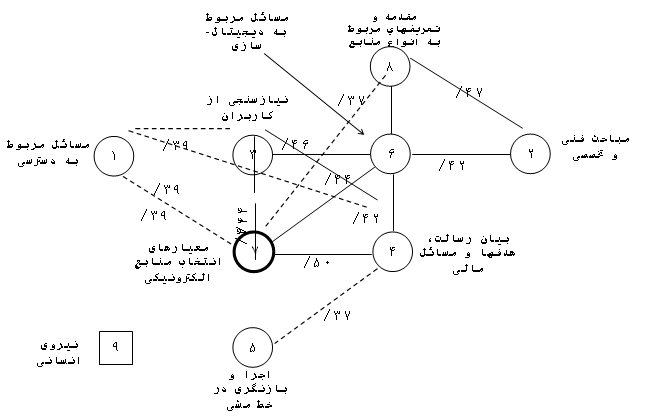 نمودار 1. همبستگي دروني عاملهاي نهگانه حاصل از تحليل مؤلفههاي اصلي از نظر مديران كتابخانههاي مركزي دانشگاههاي دولتي ايران (خط برش 35/0)همانطور كه در شكل 1 ملاحظه ميشود، ارتباط بين عوامل نهگانه فوق پيچيده و چندبعدياست، اما از نظر ارتباط دروني بين عوامل ميتوان گفت مرتبط‌ترين عوامل به ترتيب ضريب همبستگي (جدول 5) عبارتند از: عاملهاي هفتم، چهارم، ششم، سوم، دوم، پنجم، هشتم، يكم و در آخر نهم. به عنوان نمونه، در ادامه به تشريح روابط دو عامل هفتم و چهارم با ساير عوامل ميپردازيم. ارتباط بين ساير عوامل به خوبي در شكل 1 نشان داده شده است و با توجه به اصول مديريت مجموعه، قابل تبيين ميباشند.عامل هفتم (معيارهاي انتخاب منابع الكترونيكي)، داراي بيشترين ضريب همبستگي با ساير عوامل است و با شش عامل ديگر، همبستگي و ارتباط دارد. ارتباط اين عامل به ترتيب با عوامل چهارم (بيان رسالت، هدفها و مسائل مالي)، سوم (نيازسنجي از كاربران)، ششم (مسائل مربوط به ديجيتال‌سازي)، پنجم (اجرا و بازنگري در خطمشي)، يكم (مسائل مربوط به دسترسي) و هشتم (مقدمه و تعريفهاي مربوط به انواع منابع الكترونيكي) است. دو عامل ديگر از نه عامل، يعني عاملهاي دوم (مباحث فني و تخصصي) و نهم (نيروي انساني) با عامل هفتم ارتباطي ضعيف و غيرمستقيم دارند. تمامي اين موارد داراي تأثير و تأثر متقابل هستند. براي مثال، رسالت، هدفها و مسائل مالي، همچنين نيازهاي اطلاعاتي كاربران و شرايط دسترسي، بر معيارهاي انتخاب منابع الكترونيكي تأثير مستقيم دارد.عامل چهارم (بيان رسالت، هدفها و مسائل مالي) بعد از عامل هفتم داراي بيشترين ضريب همبستگي با ساير عوامل است و به ترتيب با عاملهاي معيارهاي انتخاب منابع الكترونيكي، مسائل مربوط به ديجيتالسازي، نيازسنجي از كاربران، مسائل مربوط به دسترسي و اجرا و بازنگري در خط‌مشي، ارتباط دارد. تمامي اين موارد، در تدوين عامل چهارم در خطمشي نقشي اساسي دارند و بر هم تأثيرگذارند. به عنوان مثال، معيارهاي انتخاب منابع الكترونيكي و ديجيتالسازي آنها، به طور مستقيم متأثر از مسائل مالي است؛ يا نيازسنجي از كاربران و مسائل مربوط به دسترسي، با رسالت و هدفها، كتابخانه ارتباط مستقيم دارد.بحث و نتيجهگيريجمعبندي يافتههاي فوق نشان ميدهد گرچه اغلب مديران كتابخانهها ذكر كردهاند كه داراي خطمشي مديريت مجموعه (به طور كلي) يا مديريت منابع الكترونيكي (به طور خاص) هستند، اما از آنجا كه هيچ يك از آنان نسخهاي از آن را ارسال نكردهاند، ميتوان با اندكي احتياط چنين نتيجه گرفت كه يا اين خطمشي وجود ندارد و يا به صورت شفاهي موجود است. اين امر، لزوم تهية يك خطمشي مدوّن و رسمي براي اين كتابخانهها را آشكار ميكند. اين يافته در راستاي يافتههاي «كوهي رستمي» (1386) است كه دريافت تنها 7/37%از كتابخانههاي مركزي دانشگاههاي تحت پوشش وزارت علوم و وزارت بهداشت، داراي خطمشي مكتوب مجموعهگستري هستند.چون 6/45% از كتابخانههاي مورد بررسي فاقد خطمشي براي مديريت منابع الكترونيكي خود هستند، لزوم و ضرورت تدوين يك خطمشي و يا ترجمة راهنماهاي مناسب موجود در اين زمينه (مانند راهنماي ايفلا و ...) آشكار ميشود. اين يافته، تأييدي بر يافتة «كوهي رستمي» (1386) است كه دريافت 4/75 % كتابخانههاي مركزي دانشگاههاي دولتي ايران، فاقد راهنمايي براي خطمشي مجموعهگستري منابع الكترونيكي هستند و 4/98% مديران كتابخانههاي مركزي دانشگاههاي دولتي ايران، تدوين اين خطمشي را بسيار ضروري ميدانند.در تدوين چنين خطمشي يا الگويي، بايد نيازهاي فعلي كتابخانههاي مذكور را با توجه به نيازهاي آتي احتمالي آنان، در نظر گرفت. همچنين، مشكلات موجود فعلي و موانع را برطرف نمود. به نظر ميرسد الگويي براي كتابخانههاي دانشگاهي ايران مناسب است كه: نخست يكدست و براي تمامي كتابخانههاي دانشگاهي ايران قابل استفاده باشد؛ دوم: آموزش كتابداران و كاربران، تخصيص بودجه لازم براي منابع الكترونيكي، زيرساختهاي فني و تجهيزات و امكانات مورد نياز، و نيروي انساني لازم در آن پيشبيني شده باشد. از نظر مديران كتابخانههاي مركزي دانشگاههاي دولتي ايران ترتيب اهميت 14 عامل اصلي پيشنهادي به عنوان رئوس مطالب يا فهرست مندرجات يك خط‌مشي مديريت منابع الكترونيكي، به ترتيب و بر اساس ميانگين عبارتند از: بودجه و مسائل مالي، ارزيابي به منظور انتخاب يا عدم انتخاب منابع الكترونيكي، مسائل مربوط به كاربران، مسائل مربوط به دسترسي، مسائل مربوط به آرشيو، نگهداري و امنيت، مجوزها و قراردادها، ديجيتالسازي، مقدمه، فلسفه و هدفها، مسائل مربوط به فراهمآوري، دامنه و تعريفهاي مربوط به انواع منابع الكترونيكي، نسخهبرداري و تكثير، اجرا و بازنگري در خطمشي، مباحث فني و مباحث مديريت اجرايي. اما همانطور كه گفته شد، در بررسي نظرهاي مديران كتابخانههاي مركزي دانشگاههاي دولتي ايران و تحليل عامل مؤلفههاي مورد بررسي فوق، تنها 9 عامل تشخيص داده شد. بنابراين، با توجه به يافتههاي اين پژوهش، الگوي خطمشي مديريت منابع الكترونيكي براي كتابخانههاي مركزي ايران بايد شامل 9 عامل محوري باشد. اين عوامل به ترتيب اهميت و بر اساس واريانس تبيين شده عبارتند از: مسائل مربوط به دسترسي، مباحث فني و تخصصي، نيازسنجي از كاربران، بيان رسالت، هدفها و مسائل مالي، اجرا و بازنگري در خطمشي، مسائل مربوط به ديجيتالسازي، معيارهاي انتخاب منابع الكترونيكي، مقدمه و تعريفهاي مربوط به انواع منابع الكترونيكي، و در آخر نيروي انساني (جدول 3). يادآوري ميشود، ضمن توجه به ترتيب اهميت اين عوامل، ميتوان نظم منطقي موجود در فرايند مديريت مجموعه را در نظر گرفت و در تدوين خطمشي مناسب، ترتيب منطقي عوامل فوق را به جاي ترتيب اهميت آنها لحاظ كرد.اما بررسي روابط دروني بين عوامل و ضريب همبستگي آنها، ترتيب ديگري براي اين عوامل نشان داد. محوريترين عوامل از نظر ارتباط دروني با ساير عوامل و به ترتيب ضريب همبستگي عبارتند از: عاملهاي هفتم (معيارهاي انتخاب منابع الكترونيكي)، چهارم (بيان رسالت، هدفها و مسائل مالي)، ششم (مسائل مربوط به ديجيتالسازي)، سوم (نيازسنجي از كاربران)، دوم (مباحث فني و تخصصي)، پنجم (اجرا و بازنگري در خطمشي)، هشتم (مقدمه و تعريفهاي مربوط به انواع منابع الكترونيكي)، يكم (مسائل مربوط به دسترسي) و در آخر نهم (نيروي انساني).بدين ترتيب، در تدوين خطمشي مديريت منابع الكترونيكي براي كتابخانه‌هاي دانشگاهي ايران بايد به ترتيب اين عوامل، روابط دروني و تأثير و تأثر متقابل آنها توجه داشت و در نظر گرفت كه دسترسي به منابع كه همواره هدف غايي خدمات كتابداري و اطلاعرساني بوده است، در اينجا نيز حرف اول را مي‌زند. براي رسيدن به اين هدف، بايد زيرساختهاي فني و تخصصي لازم را فراهم نمود و نيازسنجي اطلاعات كاربران را انجام داد. يادآوري ميشود، تمامي عوامل فوق به نوعي متأثر از عامل هفتم (معيارهاي انتخاب منابع الكترونيكي) هستند (جدول 5 و شكل 1) و هر گونه اشتباهي در انتخاب منابع الكترونيكي ميتواند بر ساير عوامل اثرگذار باشد و عملكرد آنها را متأثر سازد.منابع- ارجمند، تاج الملوك (1383). «مديريت مجلات الكترونيكي در كتابخانه‌ها». كتابداري و اطلاعرساني، 28 (زمستان). ص. 69-81.ـ اصنافي، امير رضا (1382). «مديريت منابع الكترونيكي در كتابخانههاي دانشكدهاي دانشگاه شهيد چمران اهواز». مجله الكترونيكي مركز اطلاعات و مدارك علمي ايران، 28 دي ماه.ـ امير پورسعيد، نوشين (1373). طرح ايجاد شبكه همكاري بين كتابخانههاي دانشگاههاي شهيد باهنر و علوم پزشكي كرمان. پاياننامه كارشناسي ارشد. تهران: دانشگاه تهران، دانشكده روانشناسي و علوم تربيتي.ـ بنياقبال، ناهيد (1373). «بررسي وضعيت كتابخانههاي دانشكدهاي دانشگاه تهران». فصلنامه پيام كتابخانه، 4 (1،2)، 77- 87.ـ بيگدلي، زاهد (1385). «تأثير نمايشگاه بينالمللي كتاب تهران بر روند مجموعهسازي كتابخانههاي دانشگاهي ايران». فصلنامه كتاب، 17(1)، 321-330.ـ جردن، جي (2002). دستورالعملهاي جديد براي توسعۀ مجموعۀ الكترونيكي. در: لي، سول اچ (ويراستار). منابع الكترونيكي و توسعۀ مجموعه كتابخانه. ترجمۀ عليرضا رستمي گومه (1383). تهران: چاپار.ـ حقيقي، مسعود (1356). پژوهشي درباره ارزيابي خطمشي و مقررات مربوط به انتخاب و تهيه مواد و مجموعه در كتابخانههاي مركزي دانشگاه تهران، دانشگاه ملّي ايران و دانشگاه صنعتي آريامهر. پاياننامه كارشناسي ارشد كتابداري و اطلاع‌رساني. تهران: دانشگاه تهران، دانشكده علوم تربيتي.ـ دياني، محمدحسين (1377). مجموعهسازي و فراهمآوري در كتابخانهها. اهواز: دانشگاه شهيد چمران اهواز.ـ ديلون، دنيس (2002). ماهيگيري در رودخانۀ الكترونيكي: فناوريهاي اخلالگر، غير كتابخانهاي و محيط اطلاعات. در: لي، سول اچ (ويراستار). منابع الكترونيكي و توسعۀ مجموعه كتابخانه. ترجمۀ عليرضا رستمي گومه (1383). تهران: چاپار.ـ روستو، مارسيا (1995). مواد جديد كتابخانهاي و مديريت اطلاعات: كتاب الكترونيك ↔ كتابخانه الكترونيك. ترجمه مرتضي كوكبي. (1375). در: گزيده مقالات ايفلا: (تركيه: 20- 26 اوت، 1995). زير نظر عباس حري؛ به همت تاج‌الملوك ارجمند. تهران: كتابخانه ملّي جمهوري اسلامي ايران. ص. 269- 286.ـ زارعپور، رقيه (1373). بررسي ميزان همپوشاني عناوين نشريات ادواري خارجي در كتابخانههاي دانشگاه علوم پزشكي شيراز و بيمارستانهاي تابعه در شهر شيراز طي سالهاي 1992- 1990. پاياننامۀ كارشناسي ارشد. تهران: دانشگاه تهران، دانشكدۀ روانشناسي و علوم تربيتي.ـ زارعي، عاطفه (1380). بررسي استفاده از خطمشي مجموعهگستري و شناسايي مشكلات خطمشي مجموعهگستري از ديدگاه مديران كتابخانههاي دانشگاههاي مجري دورۀ كارشناسي ارشد كتابداري و اطلاعرساني. پاياننامۀ كارشناسي ارشد. اهواز: دانشگاه شهيد چمران اهواز، دانشكدۀ علوم تربيتي و روانشناسي.ـ زندي، هوشنگ (1373). بررسي نظرات مسئولين كتابخانهها درباره تعاون و اشتراك منابع بين كتابخانههاي علوم پزشكي كشور. پاياننامه كارشناسي ارشد. تهران: دانشگاه علوم پزشكي ايران، دانشكده مديريت و اطلاعرساني پزشكي.ـ زنديان، فاطمه (1372). ارزشيابي مجموعۀ منابع مرجع فني و مهندسي در سه دانشگاه ايران. فصلنامۀ كتاب، 2: 211- 241.ـ سايمون، اليزابت (1996). متخصصان اطلاعرساني و لزوم خطمشيها و ساختارهاي جديد در اين حرفه. ترجمه عليحسين قاسمي. (1380). در: چهل و هشتمين كنگره فيد: گزيده مقالات (اتريش: 25- 20 اكتبر، 1996). زير نظر حسين غريبي؛ به همت ملوكالسادات بهشتي. تهران: مركز اطلاعات و مدارك علمي ايران. ص.425- 441. ـ سپهر، فرشته (1378). «وضعيّت انتخاب و سفارش نشريات ادواري لاتين در كتابخانه‌هاي مركزي دانشگاه‌هاي كشور». كتابداري، دفتر 30-31. ص. 59-85.ـ سينايي، علي (1376). مجموعهسازي در كتابخانهها. تهران: سازمان مطالعه و تدوين كتب علوم انساني دانشگاهها (سمت).ـ سينق، اس. پي. (2004). «مديريت مجموعه در محيط الكترونيكي». ترجمه زهرا بتولي (1384). نما (مجله الكترونيكي پژوهشگاه اطلاعات و مدارك علمي ايران)، دورة پنجم، شمارة اول (شهريور).ـ شادانپور، فرزانه (1384). «خطمشي و گسترش مجموعه».- فصلنامة كتاب، دورة شانزدهم، شمارة اول ص. 53-62.ـ شعباني، احمد (1377). بررسي مجموعهسازي كتابخانههاي مركزي دانشگاههاي ايران و الگوي مناسب براي آن. پاياننامۀ دكتري. تهران: دانشگاه آزاد، واحد علوم و تحقيقات.ـ علوي، سهيلا (1372). بررسي وضعيت كتابخانههاي دانشكدهاي دانشگاه اروميه. پاياننامه كارشناسي ارشد. تهران: دانشگاه تهران، دانشكده علوم تربيتي و روانشناسي.ـ كرو، ويليام جي. (2002). توسعۀ مجموعههاي آرشيوي و تخصصي در عصر الكترونيك. در: لي، سول اچ (ويراستار). منابع الكترونيكي و توسعۀ مجموعه كتابخانه. ترجمۀ عليرضا رستمي گومه (1383). تهران: چاپار.ـ كوهي رستمي، منصور (1386). مقايسۀ وضعيت خطمشيهاي مجموعه‌گستري كتابخانههاي مركزي دانشگاههاي تحت نظارت وزارت علوم، تحقيقات وفناوري و وزارت بهداشت، درمان و آموزش پزشكي. پاياننامۀ كارشناسي ارشد. اهواز: دانشگاه شهيد چمران اهواز، دانشكدۀ علوم تربيتي. ـ كيد، توني (1997). مديريت مجلات الكترونيكي: برخي مسائل و راهحلها. ترجمه جواد بشيري (1378). فصلنامۀ اطلاعرساني. دوره چهاردهم، شمارۀ سوم و چهارم (بهار و تابستان). قابل دسترسي در:http://www.irandoc.ac.ir/etela-art/14/14-3&4-10.htmـ ليندن، فردريك سي. (1996). اشتراك منابع: امكان گذار از اطلاعات كاغذي به اطلاعات الكترونيكي. ترجمه عباس گيلوري. (1380). در: چهل و هشتمين كنگره فيد: گزيده مقالات (اتريش: 25- 20 اكتبر، 1996). زير نظر حسين غريبي؛ به همت ملوكالسادات بهشتي. تهران: مركز اطلاعات و مدارك علمي ايران. ص. 442- 460.ـ محسني، حميد (1382). مجموعهسازي و خدمات تحويل مدرك. تهران: كتابدار.ـ ــــــــــــــــــ  ( 1385). مديريت مجلات. تهران: كتابدار.ـ محقق، نيلوفر (1375). بررسي وضعيت مبادله اطلاعات و منابع ميان كتابخانههاي دانشگاهي شهر تهران. پاياننامه كارشناسي ارشد. تهران: دانشگاه تهران، دانشكده روانشناسي و علوم تربيتي.ـ ميثمي، رقيه و زهره ميرحسيني (1385). «تعيين هزينه- اثربخشي منابع الكترونيكي در كتابخانههاي تخصصي شهر تهران». فصلنامه علوم و فناوري اطلاعات، 21(4، تابستان)، 41-64.ـ واگل، كريستين دي (1378). ادغام منابع الكترونيك در خطمشي مجموعهسازي. ترجمۀ گلنساء گلينيمقدم. فصلنامۀ كتابداري و اطلاعرساني. شمارۀ 2: 105- 120.ـ ويكري، جيم (1995). فراهمآوري در عصر الكترونيك، يا، مباني دستيابي به اطلاعات. ترجمه مهوش بهنام. (1375). در: گزيده مقالات ايفلا: (تركيه: 20- 26 اوت، 1995). زير نظر عباس حري؛ به همت تاجالملوك ارجمند. تهران: كتابخانه ملّي جمهوري اسلامي ايران. ص. 108- 118.ـ هاشم‌زاده، محمدجواد (1375). «تحليل سياستهاي گزينش نشريات ادواري لاتين در كتابخانههاي مركزي دانشگاهي ايران». فصلنامه اطلاعرساني، دورة يازدهم، شماره چهارم، 46-52.ـ يانگر، جنيفر (2002). ديدگاه سازماني دربارۀ منابع الكترونيكي و توسعۀ مجموعه. در: لي، سول اچ (ويراستار). منابع الكترونيكي و توسعۀ مجموعه كتابخانه. ترجمۀ عليرضا رستمي گومه (1383). تهران: چاپار.- Agee, Jim (2005). Collection Evaluation: a Foundation for Collection Development. Collection Building. 24(3), 92- 95.- American Library Association (1989). Guide for Written Collection Policy Statements. Chicago: ALA.- Dilevko, J. & Gottlieb, L. (2002). Print Sources in an Electronical Age: Vital Part of Research Process for Undergraduate Students. The Journal of Academic Librarianship. 28(6), 381-392. - Evans, E. (2000).Basics of Management for Information Professionals. New York: Neal-Schuman Publishers.- Futas, Elizabeth (1995). Collection Development Policies and Procedures. Third Edition. Phoenix, Arizona: Oryx Press.- Johnson, Peggy (1994). Writing Collection development policy statements: getting started. Technicalities, 14 (10), 2-5.- Kortelainen, Terttu. (2004). An Analysis of the Use of Electronic Journals and Commercial Journal Article Collections through the FinElib Portal. Information Research. 9(2). Available at: http://informationr.net/ir/9-2/paper168.html - Osareh, F. (2003) The use and application of multivariate analysis techniques in bibliometric and scientometric studies, Iranian Journal of Information Science and Technology, 1(2): 59-71.- Osareh, F; Mccain KW (2008). The Structure of Iranian Chemistry Research, 1990- 2008: An Author Co-Citation Analysis. Journal of the American Society for Information Science and Technology, 59 (13): 2146-2155.- Vignau, Sanchez; Susana, Barbara (2006). Collection development in digital environment: an imperative for information organizations in the twenty first century. Collection Building, 25 (4), pp. 139-144.- Vogel, Kristin D (1996). Integrating Electronic Resource to Collection Policies. Collection Development, 21 (2): 65-75. - White, Gary W. & Crawford, Gregory A. (1997). Developing an electronic resources Collection development policy. Asian Libraries. 6 (1/2), pp. 51-56.- www.Unesco.org/webworld/memory/legaldep.htm* اين مقاله، برگرفته از پاياننامه دكتراي كتابداري و اطلاعرساني با عنوان «ارائه الگوي مديريت منابع الكترونيكي براي كتابخانههاي مركزي دانشگاههاي دولتي ايران» ميباشد.1. استاد گروه كتابداري و اطلاعرساني دانشگاه شهيد چمران اهواز bigdeli-zahed@yahoo.com2. استاد گروه كتابداري و اطلاعرساني دانشگاه شهيد چمران اهواز osareh-f@gmail.com3. استاديار گروه مشاوره دانشگاه شهيد چمران اهواز. 4. دانشجوي دوره دكتراي كتابداري و اطلاعرساني دانشگاه شهيد چمران اهواز و عضو هيئت علمي گروه كتابداري و اطلاعرساني پزشكي دانشگاه علوم پزشكي جنديشاپور اهواز firoozehz@yahoo.com[5]. Rosetto.[6]. Vickery.[7]. Portability.[8]. Multimedia Capability.[9]. Linden.[10]. Server.[11]. Jordan.[12]. User Interface.[13]. Singh.[14]. Vignua.[15]. Johnson.[16]. Futas.[17]. Simon.[18]. Kidd.[19]. Stewart.[20]. Younger.[21]. Dillon.[22]. Crowe.[23]. Kortelainen.[24]. Agee.[25]. Kovac & Elkorby. [26]. Hazen.[27]. The Collection Development Policies Committee. [28]. Collection Development & Evaluation Section.   [29]. American Library Association. [30]. Likert Scale.[31]. Factor Analysis.[32]. Friedman Test.[33]. Principal Component Analysis.[34].Varimax.[35]. Orthogonal.1. خط ممتد نشاندهندة ضريب همبستگي بيش از 40/0 و خط منقطع نشاندهندة ضريب همبستگي بيش از 35/0 است.تعدادمدرك تحصيليمدرك تحصيليمدرك تحصيليمدرك تحصيليرشتة تحصيليرشتة تحصيليسابقه كارسابقه كارسابقه كارسابقه مديريتسابقه مديريتتعدادديپلمكارشناسيكارشناسي ارشددكتراكتابداريغير كتابداري1- 10 سال11- 20 سال21- 30 سال1- 10 سال11- 20 سالفراواني2153131413857175718درصد5/2192/392/399/511/402/7251/213/69/891/10خيلي زيادخيلي زيادزيادزيادمتوسطمتوسطكمكمخيلي كمخيلي كمرئوس مطالب يك خطمشيدرصدفراوانيدرصدفراوانيدرصدفراوانيدرصدفراوانيدرصدفراوانيرئوس مطالب يك خطمشي5/40326/45367/12103/11--مقدمه، فلسفه و هدفها2/34271/48384/1193/65--دامنه و تعريفهاي مربوط به انواع منابع الكترونيكي5/59471/29239/873/113/11ارزيابي جهت انتخاب يا عدم انتخاب منابع الكترونيكي4/493943343/65--3/11مسائل مربوط به دسترسي7/36292/39315/16131/545/22نسخهبرداري و تكثير8/46375/40321/108--5/22مسائل مربوط به آرشيو، نگهداري و امنيت3/44358/41334/1193/113/11ديجيتالسازي38306/45362/15123/11--مسائل مربوط به فراهمآوري4/49395/40321/108----مسائل مربوط به كاربران6/64516/26213/655/22--بودجه و مسائل مالي8/463738307/12105/22--مجوزها و قراردادها8/27221/483819158/33-3/11مباحث فني4/30243/44358/2218--5/22مباحث مديريت اجرايي6/26214/54435/16135/22--اجرا و بازنگري خطمشي                     شاخصهاي آماريعاملهاميزان اشتراكمقادير ويژهدرصد واريانس تبيين شدهدرصد واريانس تجمعياول: مسائل مربوط به دسترسي30/3216/1288/1788/17دوم: مباحث فني و تخصصي52/1306/545/734/25سوم: نيازسنجي از كاربران38/1126/427/661/31چهارم: بيان رسالت، هدفها و مسائل مالي51/819/369/430/36پنجم: اجرا و بازنگري در خطمشي34/813/360/491/40ششم: مسائل مربوط به ديجيتالسازي78/891/229/420/45هفتم: معيارهاي انتخاب منابع الكترونيكي40/640/253/374/48هشتم: مقدمه و تعريفهاي مربوط به انواع منابع الكترونيكي02/626/232/306/52نهم: نيروي انساني49/506/203/310/55عاملها1234567891-15/0**39/0**39/016/0**30/0**39/022/0004/0-2-**31/0**29/0**28/0**42/0**33/0**47/019/03-**42/0**23/0**46/0**44/0**26/0007/04-**37/0**43/0**50/0**23/006/05-**30/0**40/0**25/0**33/06-**44/0**46/013/07-**37/013/08-04/09-نمره كل**46/0**62/0**68/0**70/0**55/0**69/0**72/0**56/0*23/0